Муниципальное бюджетное общеобразовательное учреждение  «Большехаланская средняя общеобразовательная школаКорочанского района Белгородской области»Тематическая разработкаГужевой транспорт для сельских жителей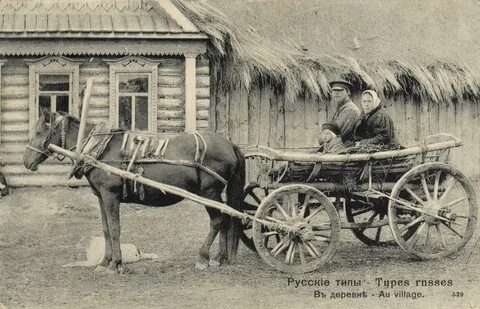 История гужевого транспорта Гужевой транспорт — это один из первых исторических способов перевозки грузов и людей. Его использование у сельских жителей имеет долгую историю, которая началась задолго до появления автомобилей и других современных видов транспорта.Исторически гужевой транспорт широко использовался для перевозки сельскохозяйственных продуктов, строительных материалов, почты и других грузов в сельских и отдаленных районах. Это был основной способ доставки товаров в города и между соседними деревнями.Одно из основных преимуществ гужевого транспорта заключается в его надежности и доступности. Гулкие колесные телеги и упряжные кони или ослы позволяли людям доставлять грузы в любое время года и почти по любому типу местности. Даже в зимнее время, когда автомобили могут быть затруднены из-за снега и льда на дорогах, гужевой транспорт оставался надежным и экономически эффективным способом доставки товаров.Помимо универсальности, использование гужевого транспорта также имеет экологические преимущества. Он не выделяет выбросы вредных веществ и почти не оказывает негативного влияния на окружающую среду. Такие грузовые телеги и упряжные животные являются более устойчивыми и энергоэффективными, поскольку они не требуют топлива для движения.Однако, с развитием современных технологий и транспортных средств, гужевой транспорт потерял свою популярность и практичность в большинстве развитых стран. Но все еще существуют сельские области и отдаленные районы, где гужевой транспорт остается важным ресурсом. В этих местах люди полагаются на гулкие колесные телеги и прочие виды гужевого транспорта для доставки своих грузов и продуктов.В перспективе, гужевой транспорт может стать востребованным как альтернативный вид транспорта для малых расстояний и в зонах экологического туризма. Возрождение гужевого транспорта может быть полезным для сохранения исторического наследия и культуры сельских областей. Кроме того, использование гужевого транспорта может способствовать озеленению и снижению уровня загрязнения воздуха и шума в городах.В заключение, гужевой транспорт имеет богатую историю использования у сельских жителей. Его преимущества включают надежность, доступность и экологическую эффективность. В будущем, гужевой транспорт может найти новые перспективы, особенно в местах с негативным воздействием современной технологии на окружающую среду.Историческое значение гужевого транспортаГужевой транспорт играл огромную роль в истории развития сельских территорий. С момента появления первых сел, люди использовали гулевое животное (чаще всего лошадь или осел) для перевозки грузов и передвижения по дорогам и тропам.Первые доказательства использования гужевого транспорта у сельских жителей относятся к древнему времени. Уже в древнем Риме и Греции гужевой транспорт был широко распространен для транспортировки сельскохозяйственной продукции и товаров. В средние века гужевой транспорт стал неотъемлемой частью жизни феодального общества, где основными средствами передвижения были кареты и повозки, запряженные гульными животными.В современных условиях гужевой транспорт потерял свое первоначальное значение, так как был заменен автомобилями и другими видами транспорта. Тем не менее, он до сих пор используется сельскими жителями для перевозки товаров и сельскохозяйственных продуктов, особенно в отдаленных сельских районах, где отсутствует развитая инфраструктура и доступ к альтернативным видам транспорта ограничен.Гужевой транспорт имеет ряд преимуществ перед другими видами транспорта. Во-первых, он более экологически чистый, так как не загрязняет атмосферу выбросами газов и шумом от двигателя. Кроме того, гулевые животные могут оказаться более надежными и выносливыми в условиях отсутствия дорог или внезапных аварийных ситуаций, таких как поломка автомобиля или непроходимость пути.Таким образом, гужевой транспорт имеет свое историческое значение и продолжает играть важную роль в перемещении товаров и продукции в сельских районах, где современные виды транспорта не всегда доступны или эффективны.Роль гужевого транспорта в развитии сельской жизниГужевой транспорт, основанный на использовании лошадей и волков, играл и по-прежнему играет важную роль в развитии сельских районов. Этот традиционный вид транспорта имеет несомненные преимущества и оказывает значительное влияние на сельскую жизнь.1. Экономическое значение:Гужевой транспорт является экономически эффективным вариантом для сельских жителей. Использование лошадей и волков как средства перевозки позволяет сэкономить значительные средства на покупке и эксплуатации автомобилей. Кроме того, содержание лошадей и волов дешевле, чем содержание автомобилей, поскольку требует лишь корма и достаточно доступных ресурсов. Это особенно актуально для малоимущих сельских жителей и небольших фермерских хозяйств, которым может быть сложно позволить себе приобретение автотранспорта.2. Устойчивость и надежность:Гужевой транспорт является надежным и устойчивым средством передвижения в условиях сельской местности. Это особенно важно в случае отсутствия развитой инфраструктуры и дорог, которая часто характеризует сельские районы. Лошади и волки могут преодолевать различные препятствия и территории, что помогает сельским жителям достигать своих целей независимо от плохих дорожных условий.3. Важная часть национальной культуры:Гужевой транспорт имеет значительное историческое и культурное значение для сельских жителей. Он является частью национальной культуры и традиций, переходящих из поколения в поколение. Многие сельские мероприятия, праздники и памятные даты связаны с использованием гужевого транспорта. Это помогает поддерживать и укреплять культурную идентичность сельских сообществ.4. Экологическая устойчивость:Гужевой транспорт является экологически устойчивой альтернативой автомобильному транспорту. Он не загрязняет воздух выбросами и шумом двигателя, не требует нефтепродуктов и не ухудшает экологическую ситуацию в сельских районах. Использование лошадей и волов в транспорте помогает сохранить природные ресурсы и снижает негативное влияние на окружающую среду.В целом, гужевой транспорт имеет большое значение для развития сельской жизни. Он обеспечивает экономическую эффективность, надежность, устойчивость и сохранение культурной идентичности сельских сообществ. С учетом указанных преимуществ, его роль в сельском хозяйстве и повседневной жизни жителей сельских районов будет сохраняться и в будущем.Преимущества использования гужевого транспортаГужевой транспорт — это форма передвижения, осуществляемая при помощи лошадей или ослов. Хотя сегодня она является менее популярной из-за широкого использования автомобилей, она имеет ряд преимуществ перед современными транспортными средствами.Экологическая чистота: Использование гужевого транспорта не ведет к выбросам вредных веществ и загрязнению окружающей среды, так как животным не требуется топливо и их отходы являются естественными удобрениями.Экономия ресурсов: Гужевой транспорт требует меньшего количества ресурсов в сравнении с автомобилями. Для обслуживания лошадей необходимо лишь кормить их, в то время как автомобили требуют топлива, смазочных материалов и технического обслуживания.Надежность: Лошади и ослы являются надежными животными, которые способны справиться с тяжелыми условиями и переносить большие нагрузки. Они могут доставить грузы в места, куда автомобили не могут пройти.Польза для здоровья: Использование гужевого транспорта также способствует здоровью человека. Езда на лошади или осле может быть физически активной и способствует укреплению мышц и улучшению общей физической формы.Важно отметить, что в сельских районах, где инфраструктура может быть ограничена, гужевой транспорт остается неотъемлемой частью повседневной жизни. Он позволяет жителям доступно перемещаться, перевозить грузы и участвовать в различных мероприятиях. И хотя в городах использование гужевого транспорта может быть ограничено, его преимущества всё равно остаются актуальными в сельской местности.